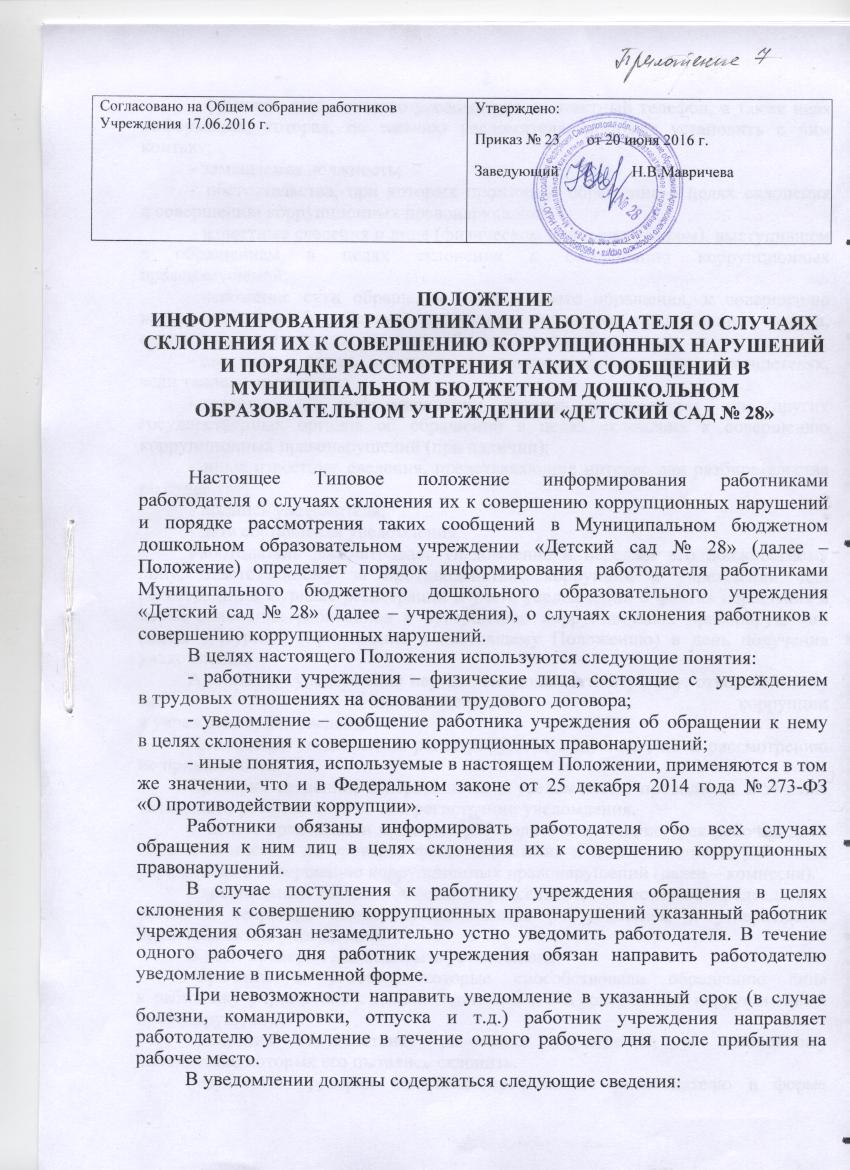 ПОЛОЖЕНИЕИНФОРМИРОВАНИЯ РАБОТНИКАМИ РАБОТОДАТЕЛЯ О СЛУЧАЯХ СКЛОНЕНИЯ ИХ К СОВЕРШЕНИЮ КОРРУПЦИОННЫХ НАРУШЕНИЙ 
И ПОРЯДКЕ РАССМОТРЕНИЯ ТАКИХ СООБЩЕНИЙ В МУНИЦИПАЛЬНОМ БЮДЖЕТНОМ ДОШКОЛЬНОМ ОБРАЗОВАТЕЛЬНОМ УЧРЕЖДЕНИИ «ДЕТСКИЙ САД № 28»Настоящее Типовое положение информирования работниками работодателя о случаях склонения их к совершению коррупционных нарушений и порядке рассмотрения таких сообщений в Муниципальном бюджетном дошкольном образовательном учреждении «Детский сад № 28» (далее – Положение) определяет порядок информирования работодателя работниками Муниципального бюджетного дошкольного образовательного учреждения «Детский сад № 28» (далее – учреждения), о случаях склонения работников к совершению коррупционных нарушений.В целях настоящего Положения используются следующие понятия:- работники учреждения – физические лица, состоящие с  учреждением
в трудовых отношениях на основании трудового договора;- уведомление – сообщение работника учреждения об обращении к нему 
в целях склонения к совершению коррупционных правонарушений;- иные понятия, используемые в настоящем Положении, применяются в том же значении, что и в Федеральном законе от 25 декабря 2014 года № 273-ФЗ 
«О противодействии коррупции».Работники обязаны информировать работодателя обо всех случаях обращения к ним лиц в целях склонения их к совершению коррупционных правонарушений.В случае поступления к работнику учреждения обращения в целях склонения к совершению коррупционных правонарушений указанный работник учреждения обязан незамедлительно устно уведомить работодателя. В течение одного рабочего дня работник учреждения обязан направить работодателю уведомление в письменной форме.При невозможности направить уведомление в указанный срок (в случае болезни, командировки, отпуска и т.д.) работник учреждения направляет работодателю уведомление в течение одного рабочего дня после прибытия на рабочее место.В уведомлении должны содержаться следующие сведения:- фамилия, имя, отчество уведомителя, контактный телефон, а также иная информация, которая, по мнению уведомителя, поможет установить с ним контакт;- замещаемая должность;- обстоятельства, при которых произошло обращение в целях склонения 
к совершению коррупционных правонарушений;- известные сведения о лице (физическом или юридическом), выступившем 
с обращением в целях склонения к совершению коррупционных правонарушений;- изложение сути обращения (дата и место обращения, к совершению какого действия (бездействия) происходит склонение, предложенная выгода, предполагаемые последствия, иные обстоятельства обращения);- сведения о лицах, имеющих отношение к данному делу, и свидетелях, если таковые имеются;- сведения об информировании органов прокуратуры или других государственных органов об обращении в целях склонения к совершению коррупционных правонарушений (при наличии);- иные известные сведения, представляющие интерес для разбирательства 
по существу;- подпись уведомителя;- дата составления уведомления.Работодатель рассматривает уведомление и передает его должностному лицу, ответственному за противодействие коррупции в учреждении, для регистрации в журнале регистрации и учета уведомлений о фактах обращения в целях склонения работников к совершению коррупционных правонарушений (далее - журнал) (приложение к настоящему Положению) в день получения уведомления.Анонимные уведомления передаются должностному лицу, ответственному за противодействие коррупции 
в учреждении, для сведения.Анонимные уведомления регистрируются в журнале, но к рассмотрению 
не принимаются.Проверка сведений, содержащихся в уведомлении, проводится в течение пятнадцати рабочих дней со дня регистрации уведомления.С целью организации проверки работодатель в течение трех рабочих дней создает комиссию по проверке факта обращения в целях склонения работника учреждения к совершению коррупционных правонарушений (далее – комиссия).Персональный состав комиссии (председатель, заместитель председателя, члены и секретарь комиссии) назначается работодателем и утверждается правовым актом учреждения.В ходе проверки должны быть установлены:- причины и условия, которые способствовали обращению лица 
к работнику учреждения с целью склонения его к совершению коррупционных правонарушений;- действия (бездействие) работника учреждения, к незаконному исполнению которых его пытались склонить.Результаты проверки комиссия представляет работодателю в форме письменного заключения в трехдневный срок со дня окончания проверки.В заключении указываются:- состав комиссии;- сроки проведения проверки;- составитель уведомления и обстоятельства, послужившие основанием для проведения проверки;- подтверждение достоверности (либо опровержение) факта, послужившего основанием для составления уведомления;- причины и обстоятельства, способствовавшие обращению в целях склонения работника учреждения к совершению коррупционных правонарушений.В случае подтверждения наличия факта обращения в целях склонения работника учреждения к совершению коррупционных правонарушений комиссией в заключение выносятся рекомендации работодателю по применению мер по недопущению коррупционного правонарушения.Работодателем принимается решение о передаче информации в органы прокуратуры.В случае если факт обращения в целях склонения работника учреждения 
к совершению коррупционных правонарушений не подтвердился, но в ходе проведенной проверки выявились признаки нарушений требований к служебному поведению либо конфликта интересов, материалы, собранные в ходе проверки, 
а также заключение направляются для рассмотрения на заседании общественного (наблюдательного, попечительского) совета (при наличии) и принятия соответствующего решения, а также представляются работодателю для принятия решения о применении дисциплинарного взыскания в течение двух рабочих дней после завершения проверки.Приложение к  Положению информирования работникамиработодателя о случаях склонения их к совершению коррупционных нарушений и порядке рассмотрениятаких сообщений в Муниципальном 	                                          бюджетном дошкольном образовательном                                                                                                                                                             учреждении «Детский сад № 28»	Формажурнала регистрации и учета уведомлений о фактах обращенияв целях склонения работников к совершениюкоррупционных правонарушенийN п/пДата регистрацииСведения об уведомителеДата и место обращения.Краткое изложение обстоятельств делаРешение о проведении проверки (дата, номер)Решение, принятое по результатам проверкиДата и исходящий номер направления материалов в органы прокуратурыПримечание123456781